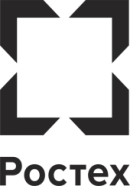 просит АО «РТ-Регистратор» с	20	года прекратить доступ в Зенит ЛКИ следующего Пользователя:Акционерное общество «РТ-Регистратор»  www.rtreg.ruЗАЯВЛЕНИЕ о прекращении доступа в Зенит ЛКИ(для юридических лиц)Акционерное общество «РТ-Регистратор»  www.rtreg.ruЗАЯВЛЕНИЕ о прекращении доступа в Зенит ЛКИ(для юридических лиц)Акционерное общество «РТ-Регистратор»  www.rtreg.ruЗАЯВЛЕНИЕ о прекращении доступа в Зенит ЛКИ(для юридических лиц) Трансфер-агент: _____________________________________Вх. № _____________________________________дата, ФИО, должность, подписьРегистратор: Вх. № ___________________________________дата, ФИО, должность, подписьИсполнение: _____________________________________дата, ФИО, должность, подписьИсполнение: _____________________________________дата, ФИО, должность, подписьПолное наименование)Полное наименование)Полное наименование)Полное наименование)Полное наименование)Полное наименование)Номер ОГРН/свидетельства о внесении записи в ЕГРЮЛ/документа о регистрацииНомер ОГРН/свидетельства о внесении записи в ЕГРЮЛ/документа о регистрацииНомер ОГРН/свидетельства о внесении записи в ЕГРЮЛ/документа о регистрацииНомер ОГРН/свидетельства о внесении записи в ЕГРЮЛ/документа о регистрацииНомер ОГРН/свидетельства о внесении записи в ЕГРЮЛ/документа о регистрацииНомер ОГРН/свидетельства о внесении записи в ЕГРЮЛ/документа о регистрацииНомер ОГРН/свидетельства о внесении записи в ЕГРЮЛ/документа о регистрацииНомер ОГРН/свидетельства о внесении записи в ЕГРЮЛ/документа о регистрацииНаименование документаНаименование документаНаименование документаНаименование документаСерияНомер (ОГРН)Номер (ОГРН)Номер (ОГРН)Дата присвоенияЛогин:Логин:Логин:Логин:Логин:Логин:Логин:Логин:Фамилия, Имя, Отчество Фамилия, Имя, Отчество Фамилия, Имя, Отчество Фамилия, Имя, Отчество Данные документа, удостоверяющего личностьДанные документа, удостоверяющего личностьДанные документа, удостоверяющего личностьДанные документа, удостоверяющего личностьДанные документа, удостоверяющего личностьДанные документа, удостоверяющего личностьДанные документа, удостоверяющего личностьДанные документа, удостоверяющего личностьНаименование документаНаименование документаСерияНомер Дата выдачиКод подразделенияНаименование органа, выдавшего документНаименование органа, выдавшего документНаименование органа, выдавшего документДата: _______________________	Подпись: _________________________________________/______________________________________(руководителя или представителя юридического лица)м.п. 